В МКОУ "Ильменская СОШ" прошёл всероссийский урок "Эколята-молодые защитники природы" в нем приняли участие ученики 1-4 класса. Речь на уроке шла о птицах, ученики посмотрели тематический видеоролик разсмотрели картинки разных птиц и поговорили о их важности и незаменимости в нашей природе.
#УрокЭколята2021#Друзьяземли#Молодыезащитникиприроды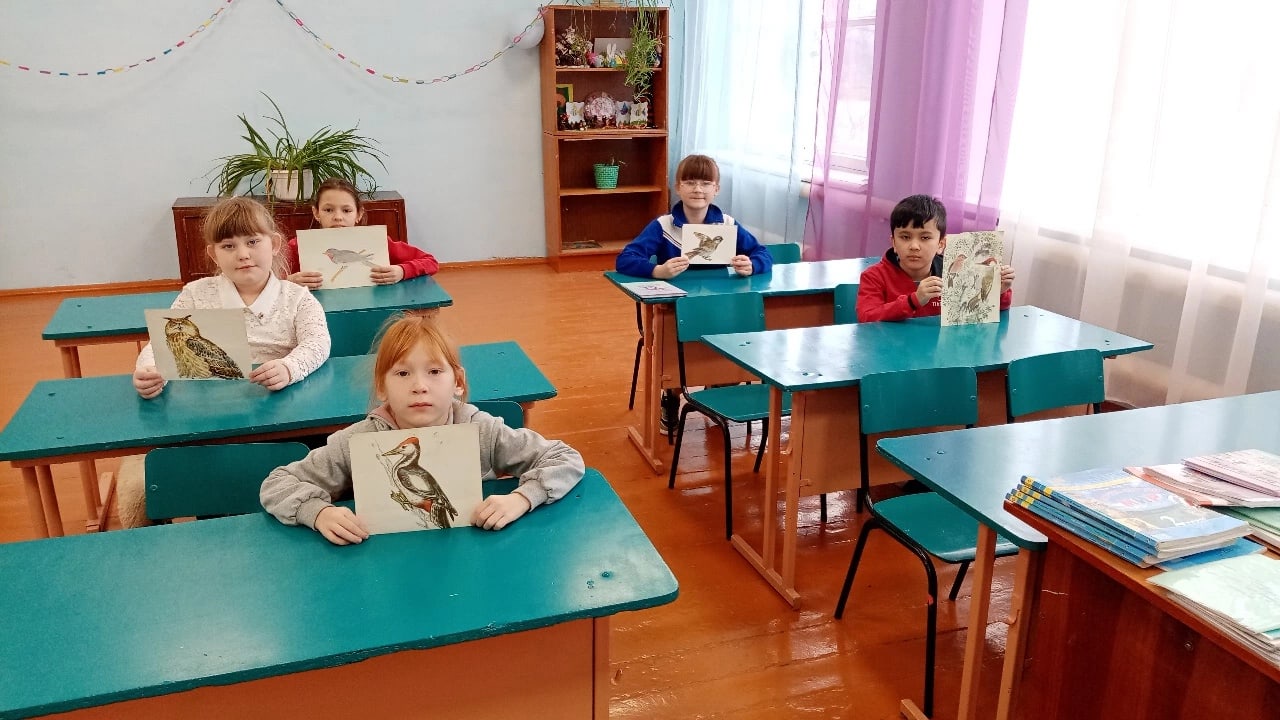 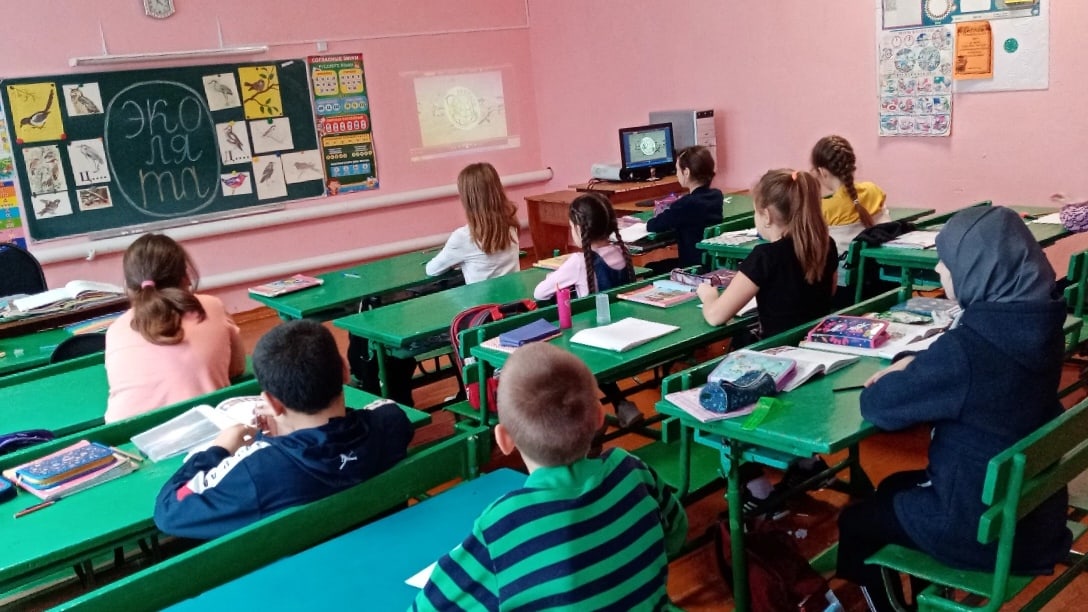 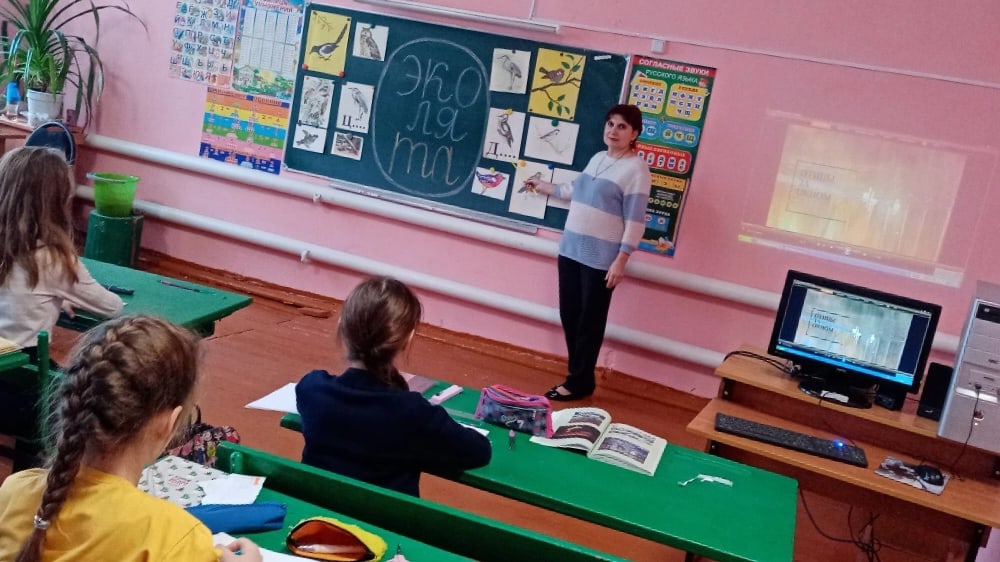 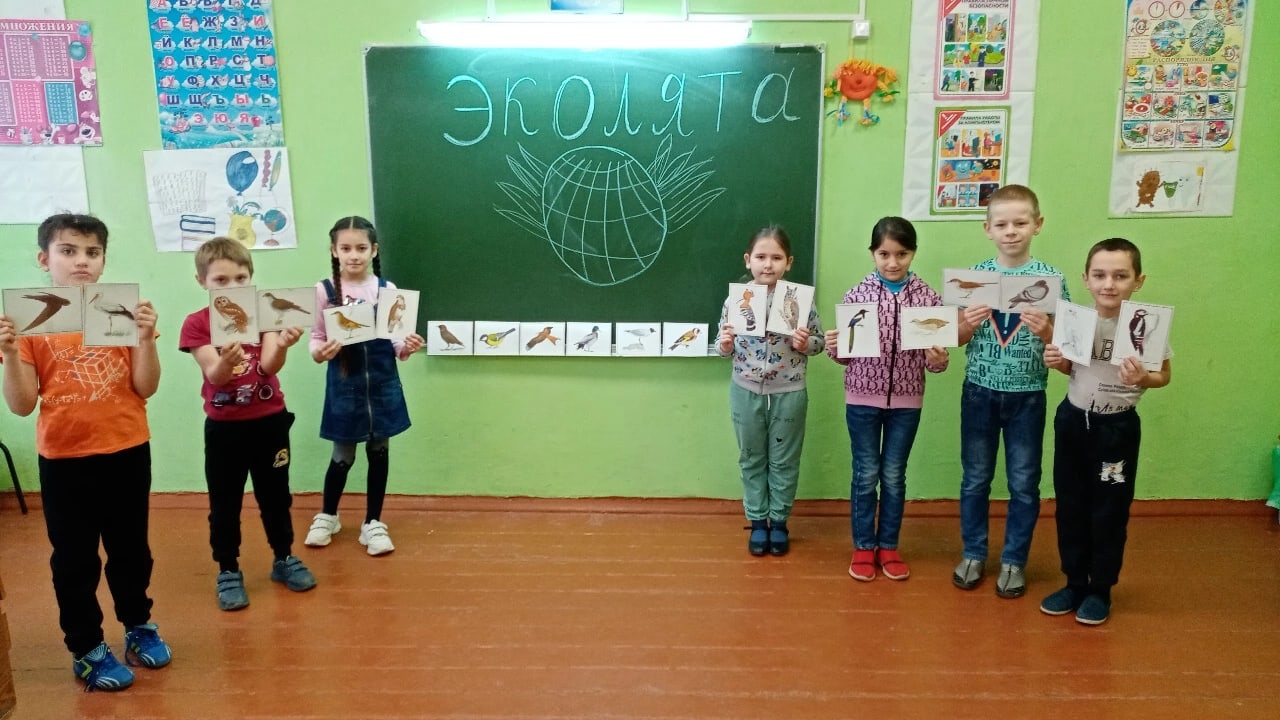 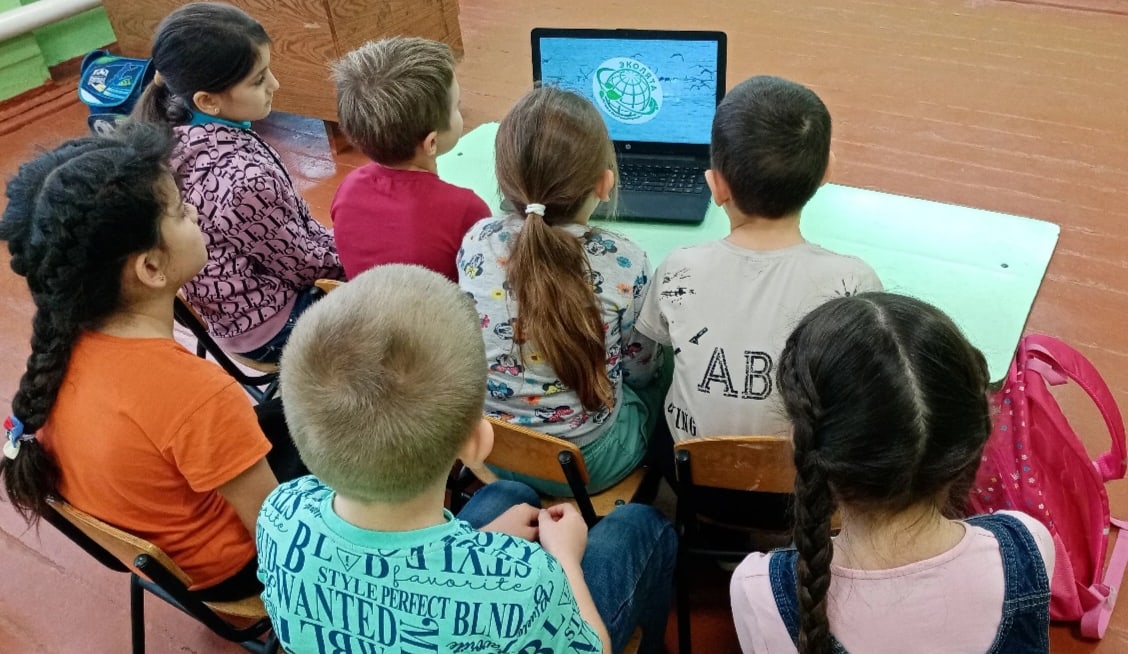 